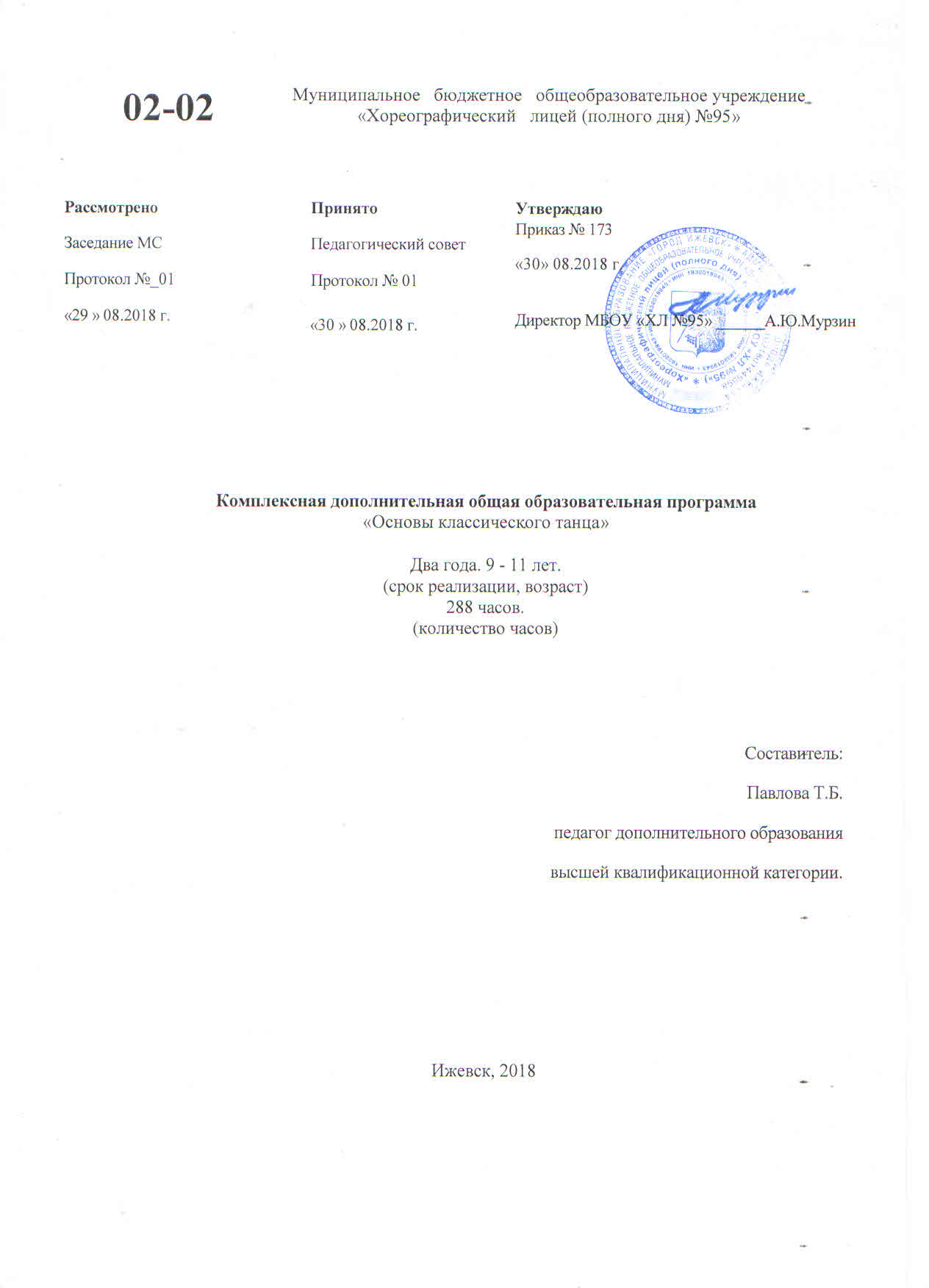 1. Пояснительная записка.1.Характеристика программы.Классический танец является фундаментом обучения для всего комплекса танцевальных дисциплин. Он развивает физические данные учащихся, формирует необходимые технические навыки, является источником высокой исполнительской культуры. Этот предмет изучается после такой дисциплины как «ритмика и танец» .На первом году обучения основам классического танца продолжается изучение элементов ритмики и историко-бытового танца, чередуя их с  упражнениями классического танца лицом к станку. Это позволяет детям понять практическую необходимость абстрактных упражнений классического танца. Программа имеет художественную направленность, способствует развитию творческих способностей учащихся, знакомит с наследием мировой классической музыки и хореографии.Подача материала в программе основывается на следующих принципах:Постепенность в развитии природных данных учащихся.Строгая последовательность в овладении «лексикой» танца и техническими приемами. Систематичность и регулярность занятий. Целенаправленность учебного процесса. 1.2. Актуальность программы.         Расширение кругозора учащихся и  приобщение их к наследию мировой классической  музыки и хореографии, способствовать гармоничному развитию. Физическое развитие и укрепление мышц тела.        1.3. Отличительные особенности программы. Особенность изложения материала заключается  в разработке комплекса упражнений с указанием метрических раскладок исполнения для каждого года обучения. В зависимости  от подготовленности класса  преподаватель может переносить изучение какого-либо элемента, не нарушая при этом общей последовательности освоения материала.  Данная программа разработана специально для хореографического лицея. Учтены особенности учебного процесса лицея: количественный состав класса, физические данные и возможности учащихся.Учитывая возрастные особенности младших школьников, следует уделить особое внимание распределению физической нагрузке (чередованию быстрого и медленного темпов, силовым упражнениям, танцевальных комбинаций), подбору музыкального материала, использованию гимнастических упражнений и танцевальных комбинаций. Теоретический материал дается в ходе практических занятий.1.4.Тип программы. Программа модифицированная – складывается из рекомендованных программ и методик, измененных под влиянием специфики учебного заведения, возраста, степени подготовки и личностных особенностей учеников, режима и длительности освоения материала. При составлении данной программы были использованы рекомендации Н.Тарасова «Классический танец», примерная программа для детских хореографических школ (составитель Пинаева Е.А.).1.5.Адресат программы.  Программа рассчитана на детей начальной школы (3 -4 классы) 9 -11 лет. Занятия проводятся в группах по 12-20 человек. По возможности мальчики и девочки занимаются отдельно. Это связано с разницей исполнения упражнений классического танца в женском и мужском танце.1.6. Объем программы. Образовательная программа рассчитана для детей 9-11лет,  два года обучения – 4 часа в неделю, 288 часа (144 часов в год: 128 ч.- практический материал, 16ч – теория).1.7.Форма занятий. Основной формой занятий является практический урок. Практический урок  состоит из 3-х частей: экзерсис у палки; экзерсис на середине зала, прыжки. На практических занятиях обращается внимание учащихся на соблюдение требований безопасности труда, пожарной безопасности, производственной санитарии и личной гигиены.На уроках используются следующие методы обучения:- наглядно-практический – качественный показ учителем новых движений;- теоретический – объяснение материала, желательно образное;- творческий – создание учащимися музыкально-танцевальных образов.Большое внимание в процессе обучения следует уделять повторению проученного материала – это позволит лучше закрепить и отработать танцевальные и музыкально-ритмические знания, умения и  навыки.  1.8.Режим занятий. Занятия проводятся 4 раза в неделю по 1 часу (4 часа в неделю).2.  Цель и задачи.2.1. Цель программыРазвитие хореографических данных, выявление наиболее способных детей  и подготовка их к поступлению в творческие учебные заведения. Закладывание  профессионального танцевального фундамента, развитие координации, воспитание академического исполнения.2.2. Задачи программы.Задачи 1-ого года обучения:1. Развитие интереса детей к классическому танцу;2. Постановка корпуса, головы, ног и рук соответственно классическому танцу.3. Формирование технических навыков: выворотности ног, изучение основных позиций  рук и ног, движений классического танца в первоначальной раскладке.Задачи 2-ого года обучения:1. Развитие музыкальной и хореографической памяти.2. Воспитание силы и выносливости мышц и связок рук, ног, корпуса.3. Овладение основными элементами экзерсиса у станка и на середине зала, маленькими прыжками.Содержание программы.3.1.Учебный план. 1 год обучения3.2. Учебный план. 2 год обучения3.3. Содержание учебного плана. 1 года обучение3.4. Содержание учебного плана. 2 года обучение4.Комплекс организационно-педагогических условий.4.1. Календарный учебный график.Т – теория, П – практика, К – контроль4.2.Условия реализации программы- Учебный оборудованный хореографический класс.- Актовый зал с местами для зрителей.- Место для переодевания.- Фортепиано, магнитофон, фонограммы, нотный материал.Практическое занятие является основной формой обучения. Теоретический материал дается по ходу урока. С целью повышения мотивации учащихся к учебе рекомендуется внеурочное посещение театра, проведение бесед по истории хореографического искусств.Формы контроля.- в первый год обучения с целью повышения мотивации детей к учебе, рекомендуется проводить контроль в виде занятия-викторины, с приглашением родителей, учителей и детей из других классов, в виде участия детей  в школьных концертах. - во второй, третий и четвертый  года  обучения применяется промежуточный контроль в виде опроса на контрольном занятии и  итоговый контроль –концерт в конце учебного года, участие детей в концертной деятельности лицея.Критерии оценивания:Высокий уровень – добросовестная работа на уроке, правильное исполнение подготовительных упражнений и основных движений; учитывается эмоциональность и музыкальность танцующих. Названия движений и танцев. Занятость во всех танцевальных этюдах.Средний уровень – правильное исполнение подготовительных упражнений и хореографических этюдов, знание  названий движений и танцев, но при этом отсутствие эмоциональной окраски танца. Базовый уровень – исполнение базовых упражнения и танцевальных этюдов, отсутствие выразительности и нетвердое знание названий движений.4.3. Методическое  обеспечение программы Приемы и методы обучения:Наглядно-практический – качественный показ преподавателем нового материалаСловесно-теоретический – доступное теоретическое объяснение нового материалаТворческий – практическое применение проученного материала в танцевальных этюдахЛитература:Для педагога: Основная Бахрушин Ю.А. История русского балета, - М.,1973Бекина С.И.., Ломова Т.П., Соковикова Е.Н. «Музыка и движение», М., 1984Гусев Г.П. Методика преподавания народного танца. – М., 2004Стуколкина Н. «Четыре экзерсиса. Уроки характерного танца». – М., 1972Яновская В. «Ритмика», М., 1979«Современный бальный танец», сост. Стриганова В.М., Уральская В.И., М.,1978«Ритмика и танец» - примерная программа для детских хореографических школ, сост.Пинаева Е.А.Рекомендуемая1.Ваганова А.Я. «Основы классического танца», Л.,19802.Тарасов Н. « Классический танец» - М., 1981.3.Основы системы Станиславского, учебное пособие, сост.Киселева Н.В., Фролова В.А. – Ростов-на-Дону, 2001Для учащихся:Основная1.Великович Э. «Здесь танцуют», Л.,1974Рекомендуемая1.Кабалевский Д.М. «Про трех китов и про многое другое», Пермь, 19752. Покровский Б. «Сотворение оперного спектакля», М., 19855. Планируемые результаты . 1 год обученияпредметные  1) знать названия проученных движений;2) правила работы у станка и на середине зала;3) основных понятий, связанных с метром и ритмом, темпом и динамикой в музыке;4) уметь исполнить заданные танцевальные упражнения;5)выполнять упражнения в определенном ритме и темпе;6)самостоятельно определять нужное направление движения по словесной инструкции учителя, по звуковым и музыкальным сигналам;метапредметные1) внимательно слушать преподавателя;2) быстро и чётко реагировать на замечания педагога;3) самостоятельно выполнять задания;4) выполнять различные роли в группе (лидера, исполнителя).личностные1) иметь понятия о трудолюбии и дисциплине;2) интерес к получению новых знаний;3) уважительное отношение  к своему  труду и труду окружающих;4) свободно ориентироваться в ограниченном пространстве, естественно и непринужденно выполнять все игровые и плясовые движения;5) уважительное отношение  к своему  труду и труду окружающих.Планируемые результаты . 2 год обученияпредметные1)понятия лада в музыке (мажор, минор) и умение отражать ладовую окраску в танцевальных движениях;2)названия движений, проученных в течение года;3)упражнения для развития физических данных;4)показать проученные движения классического танца;5)воплощение музыкальных образов при разучивании и исполнении танцевальных движений6)взаимодействие со сверстниками в парных и коллективных танцах;метапредметные1) ценностного отношения школьников к культуре, труду, воспитание чувства сопереживания к товарищам;2) проявлять познавательную инициативу в учебном сотрудничестве;3) активно  слушать  музыку;4)длительное время работать на уроках;5)действовать по плану и планировать свою деятельность;личностные1) активно включаться в общение и взаимодействие со сверстниками на принципах уважения и доброжелательности, взаимопомощи; 2)  развитее навыков сотрудничества со взрослыми и сверстниками; 3)контролировать и оценивать свои действия, вносить коррективы в их выполнение на основе оценки и учёта характера ошибок, проявлять инициативу и самостоятельность в обучении;4)проявлять положительные качества личности и управлять своими эмоциями;5)проявлять дисциплинированность, трудолюбие и упорство в достижении поставленных целей;  оказывать бескорыстную помощь своим сверстникам, находить с ними общий язык и общие интересы.Контрольно- измерительные материалы.1-ой год обучения. Основы классического танцаЧто означает enface?а) спиной к зрителям;б) лицом к зрителям;в) боком к зрителям.Первая позиция ног:а) пятки сомкнуты вместе, носочки разведены и направлены в разные стороны;б) стопы расположены на расстоянии одной стопы друг от друга, пяточки направлены друг к другу, носочки разведены разные стороны;в) стопы вместе.Как называется балетная юбка?а) пачка;б) зонтик;в) карандаш.Подготовительное движение для исполнения упражнений:а) реверанс;б) поклон;в) preparation.Что такое партерная гимнастика?а) гимнастика на полу;б) гимнастика у станка;в) гимнастика на улице.Сколько позиций рук в классическом танце?а) 2;б) 4;в) 32-ой год обучения. Основы Классического танцаНазовите приспособление, служащее опорой танцовщикам:а) станок;б) палка;в) обруч.Обувь балерины?а) балетки;б) джазовки;в) пуанты.Как с французского языка переводится слово demi plie?а) полуприседание;б) приседание;в) полное приседание.Международный день танца?а) 30 декабря;б) 29 апреля;в) 28 мая.Автор балета «Лебединое озеро»:а) Чайковский П.И.;б) Петипа М. И.;в) Прокофьев С..Сколько точек направления в танцевальном классе?а) 7;б) 6;в) 8.Назовите богиню танца:а) Майя Плисецкая;б) Айседора Дункан;в) Терпсихора.Цель тестов: помочь педагогам определить степень знаний терминологии по классическому танцу у детей. Тестирование проводиться в форме игры, соревнования между детьми. Обучающиеся делятся на три  группы, каждой из которых дается тест с вопросами и вариантами ответов. Контрольные задания  1-ый год обученияЭкзерсис у станка:1. Demi-plie в 1, 2 . V позициях.2. Battement tendu - все направления:3. Battement tendu jete - все направления:4. Releve на полупальцы в 1, 2 позициях, с вытянутых ног и с demi-plies.5. Battement releve lent из 1 позиции - все направления.Экзерсис на середине зала:1. Позиции рук: подготовительное положение, 1, 2, 32. Demi-plie по 1, 2 позициям en face.3. Battement tendu – в стороу4. I port de bras.Allegro: - И.П. I позиция ног, подготовительная позиция рук.,Temps leve sauté.ПоклонКонтрольные задания  2-ой год обученияЭкзерсис у станка:Plie, releveBattement tendu, battement tendu jeteRond de jamb parterre battement fondu battement frappeBattement releve lentЭкзерсис на середине зала. battement tendu battement tendu jete grand battement jeteAllegro saute pas echappe changementТанцевальные комбинацииПоклон№Раздел Всего часовТеорияПрактикаФорма занятияФорма контроля11.11.21.31.41.51.61.71.81.91.101.111.121.131.141.151.161.171.181.19Упражнения у станкаВведение в классический танец.Постановка корпуса, головы, ног и рук. Инструктаж ОТПозиции ног 1,2,3 и 5Bat. tendu по 1п. лицом к станку Demi plie по1п., 2п., 5п. Позиции рук 1, 2 и 3 у станкаBat.tendu с demi plie лицом к станку Passe par terre лицом к станкуПодготовка контрольного занятияRond de jambe par terre Bat.  Tendu jete по 1п. лицом к станку Releve на полу пальцах лицом к станку Bat. releve lent на 45 2т. 4/4Bat.tendu по 5п. лицом к станку Подготовка и проведение лицейского концертаBat.tendu jete по 5п. лицом к станку Releve на полу пальцах по 5п. лицом к станку Повторение пройденного материалаПоложение ноги sur le  cou de pied Bat. frappe в сторону в пол445435455636465354510,5110,51110,5110,51133,5432,5536452,555652,5534Практическое занятиеПрактическое занятиеПрактическоезанятие Практическое занятиеПрактическое занятиеПрактическое занятиеПрактическое занятиеПрактическое занятиеПрактическоезанятие Практическое занятиеПрактическое занятиеПрактическое занятиеПрактическое занятиеПрактическое занятиеПрактическоезанятие Практическое занятиеПрактическое занятиеПрактическое занятиеИсполнение по заданиюЛицейский концерт22.12.22.32.42.52.62.72.82.9Упражнения на серединеПоложение корпуса epaulement на середине залаТанцевальная комбинацияPort de bras 1 и 2 на середине залаПодготовка и проведение контрольного занятияDemi  plie на середине зала по 1п. 2п. Танцевальный этюдBat. Tendu на середине зала по 1п.   Releve на полу пальцах по 1, 2, 5п.Повторение пройденного материала464646636111354645636Практическое занятиеПрактическое занятиеПрактическоезанятие Практическое занятиеПрактическое занятиеПрактическое занятиеПрактическое занятиеПрактическое занятиеПрактическоезанятие Исполнение по заданию33.13.23.3Прыжки (Allegro)Temps leve soute по 1п.и 2п. Трамплинные прыжкиПодготовка и проведение лицейского концерта5361425Практическое занятиеПрактическое занятиеПрактическое занятиеЛицейский концертИтого14416128№Раздел Всего часовТеорияПрактикаФорма занятияФорма контроля11.11.21.31.41.51.61.71.81.91.101.111.121.131.141.151.161.171.181.191.201.211.22Упражнения у станкаПовторение материала 1-ого года обучения. Инструктаж.Demi plie боком к палкеBat. tendu боком к палке Bat. Tendu demi plie боком к палке по 5п. Bat.tendu jete  боком к палке по 5п. Упражнения для рукRond de jamble par terre боком к палке Releve на полу пальцах лицом и боком к станку по 1п., 2п., 5 п. Повторение пройденного материалаBat. frappes лицом  боком к станку Подготовка и проведение контрольного занятияPetits battmen лицом и боком к станку Bat. Releve lents на 90 боком к станку Bat.fondu в пол носком и на 45 лицом и боком к станку Перегибы корпуса лицом и боком к станку Rond de jamble en lair боком к станкуBat.soutenus 5п. лицом и боком к станку на 1т. 4/4 Bat.doubles frappes лицом и боком к станку на 1т. 4/4Подготовка и проведение лицейского концертаGrand plie лицом и боком к палке на 2т. 4/4 по 1п., 2п., 5п.Bat. developpes на 90 лицом и боком к станку на 2т. 4/4Grand bat.лицом и боком с станку на 1т.4/4 и 1/2т.4/44233423243534423445354111111113233423243524322435243Практическое занятиеПрактическое занятиеПрактическоезанятие Практическое занятиеПрактическое занятиеПрактическое занятиеПрактическое занятиеПрактическое занятиеПрактическоезанятие Практическое занятиеПрактическое занятиеПрактическое занятиеПрактическое занятиеПрактическое занятиеПрактическоезанятие Практическое занятиеПрактическое занятиеПрактическое занятиеИсполнение по заданиюЛицейский концерт22.12.22.32.42.52.62.72.8Упражнения на серединеBat.tendu по 5позиции на середине залаPlie по 1,2, и 5 п. на середине залаПозы классического танца на середине залаPort de bras 1, 2 и 3 на середине залаBat. frappes на середине залаTemps lie par terre на середине зала на 2т. 4/4Bat. fondu на середине зала.Подготовка и проведение контрольного занятия.445445551144444455Практическое занятиеПрактическое занятиеПрактическоезанятие Практическое занятиеПрактическое занятиеПрактическое занятиеПрактическое занятиеПрактическое занятиеПрактическоезанятие Исполнение по заданию33.13.23.33.43.53.63.73.8Прыжки (Allegro)Маленькие прыжки. Tempsl eve по 1 п., 2 п и 5п. на середине зала на 1т.4/4 и 1т 2/4Changement de pieds лицом к станку и на середине зала на 2т. 2/4 и 1т 2/4Pas echappe лицом к станку и на середине зала на 1т. 4/4 и 1т. 2/4Pas assemble лицом к станку на середине зала на 2т. 2/4 1т.2/4Повторение пройденного материалаPas jete лицом к станку и на середине залаРазучивание танцевальной комбинации на основе проученных элементовПодготовка и проведение контрольного занятия344535451111133343435Практическое занятиеПрактическое занятиеПрактическое занятиеЛицейский концертИтого14415129№Раздел. ТемаТеорияПрактикаФорма занятияФорма контроля1Экзерсис у станка1.Введение в классический танец.Общие сведения о классическом танцеПрактическое занятие1.2Постановка корпуса, головы, ног и рукПравильное положениеРовная спина, плечи сильно опущены вниз, выворотное положение ног.Практическое занятие1.3Позиции ног 1,2,3 и 5 п.Изучается лицом к станкуПрактическое занятие1.4Bat. tendu по 1п. лицом к станку 2т. 4/4, 1т. 4/4Выдвижение ноги по полуИзучается сначала в сторону, потом вперед и назадПрактическое занятие1.5Demi plieпо1п., 2п., 5п.ПолуприседаниеИзучается лицом к станку по 1п., потом по 2п. и 5п.Практическое занятие1.6Позиции рук 1, 2 и 3 у станка Изучается сначала на середине зала, а потом боком к станкуПрактическое занятие1.7Bat. Tendu с demi plie лицом к станку 2т. 4/4ПолуприседаниеВыполняется сначала в сторону по 1пПрактическое занятие1.8Passe par terre лицом к станкуПроведение ноги через 1 п.Изучается по 1п. лицом к станкуПрактическое занятие1.9Подготовка и проведение контрольного занятияПрактическое занятиеИсполнение упр. по заданию1.10Rond de jambe par terre en dehors и en dedans Круг по полу от себя и к себеИзучается лицом к станку и выполняется сначала по ¼ кругаПрактическое занятие1.11Bat.tendu  jete по 1п. лицом к станку 1т. 4/4Маленький бросок ногиИзучается лицом к станкуПрактическое занятие1.12Releve на полу пальцах лицом к станку Подъем наверхПрактическое занятие1.13Bat releve lent на 45 Медленный подъем ноги наверхИзучается лицом к станкуПрактическое занятие1.14Bat.tendu по 5п. лицом к станку Изучается лицом к станкуПрактическое занятие1.15Подготовка и проведение  контрольного занятияИзучается сначала в сторону, потом вперед и назадПрактическое занятиеИсполнение упр. по заданию1.16Bat. Tendu jeteпо 5п. лицом к станку 1т. 4/4Выполняется с demi plieПрактическое занятие1.17Releveна полу пальцах по 5п. лицом к станку Носки притягиваются Изучается лицом к станку сначала в сторону, потом вперед и назадПрактическое занятие1.18Повторение пройденного материалаИзучается сначала в сторону, потом вперед и назад.Практическое занятие1.19Положение ноги sur le cou de pied сзади Изучается лицом к станкуПрактическое занятие1.20Bat. frappeв сторонуУдар стопой по низу ногиИзучается лицом к станкуПрактическое занятие2Экзерсис на середине зала2.1Положение корпуса epaulement на середине залаПоворот корпусаИсполняется с движением рукПрактическое занятие2.2Танцевальная комбинацияПрактическое занятие2.3Port de bras 1 и 2Плавное движение рукЧеткое соблюдение позиций рукПрактическое занятие2.4Подготовка и проведение  контрольного занятияПрактическое занятиеИсполнение упр. по заданию2.5Demi plie на середине зала по 1п. 2п. 1т. 4/4Колени развернутыПрактическое занятие2.6МаршШаги с вытянутым носкомИзучается лицом к станкуПрактическое занятие2.7Танцевальный этюд2.8Bat. Tenduна середине зала по 1п. и . 1т. 4/4 Ноги хорошо вытянутыПрактическое занятие2.9Releve на полупальцы по 1,2,5п.В сочетании с другими движениямиПрактическое занятие2.10Повторение пройденного материалаПрактическое занятие3Прыжки (allegro)3.1Temps leve souteпо 1п.и 2п. Носки ног сильно вытянутыВыполняются вместе.Практическое занятие3.2Трамплинные прыжкиВысокие прыжкиВыполняются подряд несколько разПрактическое занятие3.3Подготовка и проведение контрольного занятияПрактическое занятиеЛицейский концерт№Раздел. ТемаТеорияПрактикаФорма занятияФорма контроля1Экзерсис у станка1.1Повторение материала 1-ого года обученияУпражнения у станка и на середине залаПрактическое занятие1.2Demi plie боком к палкеПолуприседаниеИзучается сначала по 1, 2 и 5п., потом по 4п. Практическое занятие1.3Bat. tendu боком к палкеВыдвижение ноги по полуВыполняется вперед, в сторону и назадПрактическое занятие1.4Bat.tendu demi plie боком к палке по 5 п. на 1т. 4/4Выдвижение ноги по полу и полуприседаниеВыполняется во всех направленияхПрактическое занятие1.5Bat.tendu jete лицом и боком к палке по 5п.Бросок ноги и четкое возвращение в 5п.Выполняется во всех направленияхПрактическое занятие1.6Упражнения для рукЧеткое соблюдение всех позиций рукВыполняется во всех направленияхПрактическое занятие1.7Rond de jamble par terre боком к палкеКруг ногой по полуИзучается сначала по точкам, потом слитноПрактическое занятие1.8Releve на полу пальцах боком к станку по 1п., 2п., 5 п.Подъем на полу пальцахВыполняется в комбинациях у станкаПрактическое занятие1.9Повторение пройденного материалаУпражнения у станкаПрактическое занятие1.10Bat. frappes боком к станкуУдар ногой по щиколоткеИзучается сначала по 1п. потом по 5п.Практическое занятие1.11Подготовка и проведение контрольного занятияИзучается сначала по 1п. и 2п., потом по 5п.Практическое занятиеИсполнение упр. по заданию1.12Petits battmen лицом и боком к станку 1т. 2/4Маленький battmentВыполняются задания у станкаПрактическое занятие1.13Bat. Releve lents на 90 лицом и боком к станку Медленный подъем ногиИзучается сначала в сторону, потом вперед и назадПрактическое занятие1.14Bat. Fondu в пол носком и на 45 боком к станку Плавное, «тающее» движениеВыполняется точно у щиколоткиПрактическое занятие1.15Перегибы корпуса лицом и боком к станкуРазвивает гибкость и выразительность корпусаВыполняются отдельно и в комбинацииПрактическое занятие1.16Rond de jamble en lair лицом и боком к станкуКруг ногой по воздухуВыполняется у  середины «икры»Практическое занятие1.17Bat. soutenus 5п. лицом и боком к станку на 1т. 4/4 Плавное втягивание ног в 5п.Выполняется точно у щиколоткиПрактическое занятие1.18Bat. Double frappes лицом и боком к станкуДвойной ударВыполняется точно у щиколоткиПрактическое занятие1.19Подготовка и проведение контрольного занятияИсполняется во всех направленияхПрактическое занятиеИсполнение упр. по заданию1.20Grand plie лицом и боком к палке Большое приседаниеИсполняется во всех направленияхПрактическое занятие1.21Bat.developpes на 90 лицом и боком к станку Открывание ноги через коленоИсполняется во всех направленияхПрактическое занятие1.22Grand bat. лицом и боком с станку Большой бросок ногиИсполняется  вперед, назад и в сторонуПрактическое занятие2Экзерсис на середине зала2.1Bat. Tendu  по 5 п.Исполняется во всех направленияхПрактическое занятие2.2Plie  по1,2 и 5 п.Выполняются отдельно и в комбинацииПрактическое занятие2.3Позы классического танца на середине залаОсновные сочетания рук и ног в танцеВыполняются отдельно и в комбинацииПрактическое занятие2.4Port de bras 1, 2 и 3 на середине залаУстановившиеся переводы рук из  позиции в позициюВыполняются отдельно и в комбинацииПрактическое занятие2.5Bat. Frappes ноком в полИсполняется во всех направленияхПрактическое занятие2.6Temps lie par terre на середине зала на 2т. 4/4Устойчивая танцевальная комбинацияВыполняется вперед и назадПрактическое занятие2.7Bat. fondu носком в полИсполняется во всех направленияхПрактическое занятие2.8Подготовка и проведение контрольного занятияУпражнения у станка, на середине и прыжкиПрактическое занятиеИсполнение упр. по заданию3Прыжки (allegro).3.1Temps leve по 1 п, 2 п и 5пПрыжок с двух ног на двеВыполняются отдельно Практическое занятие3.2Changement de pieds лицом к станку и на середине залаСмена ног в воздухеВыполняются отдельно Практическое занятие3.3Pas echappe лицом с станку и на середине залаПрыжок со сменой ног через 2 п. и 4п.Выполняются отдельно Практическое занятие3.4Pas assemble лицом к станку на середине зала Собирать ноги в 5пВыполняются отдельно Практическое занятие3.5Pas jete лицом к станку и на середине залаПрыжок с двух ног на однуВыполняются отдельно Практическое занятие3.6Повторение пройденного материалаУпражнения у станка, на середине и прыжкиПрактическое занятие3.7Танцевальная комбинацияПроученные движенияПрактическое занятие3.8Подготовка и проведение контрольного занятияУпражнения у станка, на середине и прыжкиПрактическое занятиеЛицейский концертгод1 год обучения1 год обучения1 год обучения1 год обучения1 год обучения1 год обучения1 год обучения1 год обучения1 год обучения1 год обучения1 год обучения1 год обучения1 год обученияМ-цСен.Окт.НоябрьДек.Янв.Февр.МартАпр.Май.Всего нед.Всего часовнедели1-45-89-1213-1617-1920-2324-2829-3233-3636144Т21221222116П141414131114171315124К11114год2год обучения2год обучения2год обучения2год обучения2год обучения2год обучения2год обучения2год обучения2год обучения2год обучения2год обучения2год обучения2год обученияМ-цСен.Окт.НоябрьДек.Янв.Февр.МартАпр.Май.Всего нед.Всего часовнедели1-45-89-1213-1617-1920-2324-2829-3233-3636144Т11222122115П151414131015171315125К11114ПредметыОбеспечение программы методическими видами продукцииРекомендации по проведению практических заданийДидактический материалОсновы классического танцаРассказ о классическом танце. Беседа об отличительных особенностях исполнения классического экзерсиса, поэтапная разработка изучения движений.Беседа об особенностях исполнения элементов классической хореографии.Ваганова А.Я. «Основы классического танца», Л.,1980Практическое занятие является основной формой обучения. Теоретический материал дается по ходу урока. С целью повышения мотивации учащихся к учебе рекомендуется внеурочное посещение театра, проведение лекций по истории хореографического искусства.Лекционный материал о танцах.Показ видео материала